Exceptional Circumstances Form [TAUGHT AWARDS]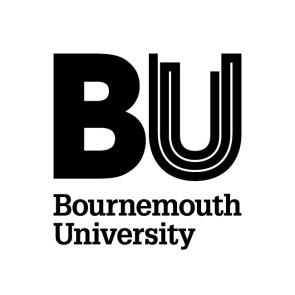 Request for BOARD CONSIDERATION of exceptional circumstancesPlease use this form if:You were unable to submit an assignment extension or exam postponement request before the assignment deadline/exam start time (and have a valid reason for the delay); Your circumstances have continued to have an impact on your performance in assessments beyond the assignment extension/exam postponement that has been granted; You completed your assessment before becoming fully aware of the impact of the circumstances.Specific Guidance relating to Covid-19For 2020/21 students should utilise this form to request Assessment Board consideration of circumstances relating to Covid-19, including personally contracting the virus, or for other Covid-19 related circumstances where these have impacted your ability to study or complete your assessment. Where another member of your household has received a positive result from Covid-19 testing and you are impacted by having to care for them, this should also be reported via this form. Precautionary self- isolation should not normally impact your ability to engage with online study, but if you were due to attend face to face sessions you should discuss this with your programme team at the earliest opportunity.If you are reporting Circumstances prior to the hand-in date or examination date please refer to the ‘Extensions or Postponement’ request form.BU requires you to submit your request for consideration of your Exceptional Circumstances in a timely manner. You are not obliged to let us know of any circumstances, but if you do not tell us at the appropriate time, we cannot take them into consideration. If you want the Assessment Board to consider your circumstances, you must submit the Board consideration request form before the published deadline, even if you think you may have passed.Please refer to 6J- Exceptional Circumstances Policy and Procedure when completing this form.You will need to save a copy of this form before it can be completed.  If you have any issues accessing the document please email academicquality@bournemouth.ac.uk or contact askBU.Please note that any reported Circumstances will only affect the elements of assessment impacted as stated in this form. If the reported Circumstances affect any future elements of assessment (including a reassessment of the same element) you will need to complete another form. The completed form, with attached supporting evidence (where required) must be returned to your Programme Support Officer via e-mail.  Please keep a copy for your own records.Confidentiality: We appreciate that your circumstances may be of a personal or sensitive nature. The information provided in this form and all evidence submitted in support will be handled in accordance with the relevant BU Data Protection Policy. Need help completing this form?Advice on completion of this form can be obtained from whomever you feel most comfortable approaching either:SUBU Advice (email studentadvice@bournemouth.ac.uk  or phone + (0) 1202 965779) askBU (email askBUstudents@bournemouth.ac.uk  or phone + (0) 1202 969696)Your Academic Advisor orA member of the programme support teamPlease return this form, with attached supporting evidence to your Programme Support Officer via e-mail.  Please keep a copy for your own records.1. Student Details1. Student Details1. Student Details1. Student DetailsSurname (Family Name)First nameStudent ID numberLevel  (0/3/4/5/P/6/7)ProgrammeProgramme LeaderFacultyWe will use your BU email address to communicate with you as standard. Please ensure that you have access to this and check it regularly for updates. We will use your BU email address to communicate with you as standard. Please ensure that you have access to this and check it regularly for updates. We will use your BU email address to communicate with you as standard. Please ensure that you have access to this and check it regularly for updates. We will use your BU email address to communicate with you as standard. Please ensure that you have access to this and check it regularly for updates. 2. Reason for request for Board ConsiderationPlease tick any that apply2. Reason for request for Board ConsiderationPlease tick any that apply2. Reason for request for Board ConsiderationPlease tick any that applya) I completed my assessment before becoming fully aware of the impact my circumstances have had on mea) I completed my assessment before becoming fully aware of the impact my circumstances have had on meb) I was unable to advise my programme team about my circumstances before the assignment deadline(s) or date(s) of the exam(s)b) I was unable to advise my programme team about my circumstances before the assignment deadline(s) or date(s) of the exam(s)For (b) Please provide a valid reason as to why you were unable to inform the team here:c) Circumstances which I have previously informed my programme team of have affected me over and above the information I have previously provided to the programme teamc) Circumstances which I have previously informed my programme team of have affected me over and above the information I have previously provided to the programme teamFor (c) Please confirm the date you previously submitted circumstances and the outcome: 3. Assessment DetailsPlease provide details of all specific elements of assessment that you feel have been affected by your Exceptional Circumstances. (you can add more rows as appropriate)3. Assessment DetailsPlease provide details of all specific elements of assessment that you feel have been affected by your Exceptional Circumstances. (you can add more rows as appropriate)3. Assessment DetailsPlease provide details of all specific elements of assessment that you feel have been affected by your Exceptional Circumstances. (you can add more rows as appropriate)3. Assessment DetailsPlease provide details of all specific elements of assessment that you feel have been affected by your Exceptional Circumstances. (you can add more rows as appropriate)3. Assessment DetailsPlease provide details of all specific elements of assessment that you feel have been affected by your Exceptional Circumstances. (you can add more rows as appropriate)3. Assessment DetailsPlease provide details of all specific elements of assessment that you feel have been affected by your Exceptional Circumstances. (you can add more rows as appropriate)Unit NameAssessment type Assessment type Assessment type Assessment type If an Extension or Postponement has already been granted please provide the date (or state ‘NA’)Unit NameCoursework/ Assignment titleCoursework/ Assignment titleExaminationExaminationIf an Extension or Postponement has already been granted please provide the date (or state ‘NA’)Submission date:Exam date:Submission date:Exam date:Submission date:Exam date:4. Exceptional Circumstances Details This section must be completed in full for all circumstances, regardless of the evidence that you are submitting. 4. Exceptional Circumstances Details This section must be completed in full for all circumstances, regardless of the evidence that you are submitting. 4. Exceptional Circumstances Details This section must be completed in full for all circumstances, regardless of the evidence that you are submitting. 4. Exceptional Circumstances Details This section must be completed in full for all circumstances, regardless of the evidence that you are submitting. 4. Exceptional Circumstances Details This section must be completed in full for all circumstances, regardless of the evidence that you are submitting. 4. Exceptional Circumstances Details This section must be completed in full for all circumstances, regardless of the evidence that you are submitting. Date the Circumstance startedDate the Circumstance ended (or state ‘ongoing’)Nature of circumstances (please tick)Covid-19 relatedCovid-19 relatedCovid-19 relatedCovid-19 relatedNature of circumstances (please tick)IllnessIllnessIllnessIllnessNature of circumstances (please tick)Family IllnessFamily IllnessFamily IllnessFamily IllnessNature of circumstances (please tick)Pregnancy related illnessPregnancy related illnessPregnancy related illnessPregnancy related illnessNature of circumstances (please tick)BereavementBereavementBereavementBereavementNature of circumstances (please tick)Unforeseen travel disruptionUnforeseen travel disruptionUnforeseen travel disruptionUnforeseen travel disruptionNature of circumstances (please tick)Acute Personal difficultiesAcute Personal difficultiesAcute Personal difficultiesAcute Personal difficultiesNature of circumstances (please tick)OtherOtherOtherOtherIf ‘Other’ please state here:Please explain clearly the details of the circumstancesHow has this affected you personally?What impact has this had on your academic performance?In your opinion, do your circumstances constitute a disability?Yes  /  NoIf yes, are you registered with BU’s Additional Learning Support service?If yes, are you registered with BU’s Additional Learning Support service?Yes  /  NoYes  /  No5. EvidencePlease tick all that apply or provide specific details in ‘other’The evidence you submit needs to support what you have outlined above AND provide us with evidence of how the circumstances have impacted your academic performance.Please note: for any Covid-19 related circumstance during academic year 2020/21 the requirement to submit evidence in support of your circumstance request has been waived.5. EvidencePlease tick all that apply or provide specific details in ‘other’The evidence you submit needs to support what you have outlined above AND provide us with evidence of how the circumstances have impacted your academic performance.Please note: for any Covid-19 related circumstance during academic year 2020/21 the requirement to submit evidence in support of your circumstance request has been waived.5. EvidencePlease tick all that apply or provide specific details in ‘other’The evidence you submit needs to support what you have outlined above AND provide us with evidence of how the circumstances have impacted your academic performance.Please note: for any Covid-19 related circumstance during academic year 2020/21 the requirement to submit evidence in support of your circumstance request has been waived.I was self-certifying due to Covid-19 related circumstances (for up to 14 days). You do not need to provide evidence but must have completed Section 4..I was self-certifying due to Covid-19 related circumstances (for up to 14 days). You do not need to provide evidence but must have completed Section 4..Letter from a medical professional (doctor, hospital etc.) who has been actively supporting youLetter from a medical professional (doctor, hospital etc.) who has been actively supporting youMedical CertificateMedical CertificateHospital appointment letterHospital appointment letterCopy of your prescription/ medication labellingCopy of your prescription/ medication labellingLetter from professional service (e.g. social worker, therapist, solicitor) who have been actively supporting youLetter from professional service (e.g. social worker, therapist, solicitor) who have been actively supporting youLetter from the CourtLetter from the CourtLetter from travel companyLetter from travel companyLetter from BU or External support services who have been actively supporting youLetter from BU or External support services who have been actively supporting youOther, Please state:6. Declaration and check list6. Declaration and check list6. Declaration and check list6. Declaration and check list6. Declaration and check listBy signing and dating below you are confirming that you have read and understood the following:The Assessment Board will not raise your marks even if they agree that your circumstances are valid. You may be given the opportunity to be reassessed but this is not automatic.The University enters into communications with students in good faith and expects the same from our students in return. Any false declaration, fraudulent evidence received and/or dishonesty is taken extremely seriously by the University and could result in disciplinary action (under 11K-Student Disciplinary Procedure) and in very serious instances, may lead to expulsion from the University.The University reserves the right to check the authenticity of any submitted documents and evidence.All documentation submitted to us will be handled in accordance with the relevant BU Data Protection Policy.Any evidence provided that contains the personal data of a third party is received by the University on the understanding that the student submitting this has gained approval from the third party for submitting this and for the University to handle and process this in line with the relevant BU Data Protection Policy.I declare that the information given in this form and the accompanying evidence is, to the best of my knowledge, true and complete. I will be willing to answer further questions relating to the statements and/or the evidence that I have provided.By signing and dating below you are confirming that you have read and understood the following:The Assessment Board will not raise your marks even if they agree that your circumstances are valid. You may be given the opportunity to be reassessed but this is not automatic.The University enters into communications with students in good faith and expects the same from our students in return. Any false declaration, fraudulent evidence received and/or dishonesty is taken extremely seriously by the University and could result in disciplinary action (under 11K-Student Disciplinary Procedure) and in very serious instances, may lead to expulsion from the University.The University reserves the right to check the authenticity of any submitted documents and evidence.All documentation submitted to us will be handled in accordance with the relevant BU Data Protection Policy.Any evidence provided that contains the personal data of a third party is received by the University on the understanding that the student submitting this has gained approval from the third party for submitting this and for the University to handle and process this in line with the relevant BU Data Protection Policy.I declare that the information given in this form and the accompanying evidence is, to the best of my knowledge, true and complete. I will be willing to answer further questions relating to the statements and/or the evidence that I have provided.By signing and dating below you are confirming that you have read and understood the following:The Assessment Board will not raise your marks even if they agree that your circumstances are valid. You may be given the opportunity to be reassessed but this is not automatic.The University enters into communications with students in good faith and expects the same from our students in return. Any false declaration, fraudulent evidence received and/or dishonesty is taken extremely seriously by the University and could result in disciplinary action (under 11K-Student Disciplinary Procedure) and in very serious instances, may lead to expulsion from the University.The University reserves the right to check the authenticity of any submitted documents and evidence.All documentation submitted to us will be handled in accordance with the relevant BU Data Protection Policy.Any evidence provided that contains the personal data of a third party is received by the University on the understanding that the student submitting this has gained approval from the third party for submitting this and for the University to handle and process this in line with the relevant BU Data Protection Policy.I declare that the information given in this form and the accompanying evidence is, to the best of my knowledge, true and complete. I will be willing to answer further questions relating to the statements and/or the evidence that I have provided.By signing and dating below you are confirming that you have read and understood the following:The Assessment Board will not raise your marks even if they agree that your circumstances are valid. You may be given the opportunity to be reassessed but this is not automatic.The University enters into communications with students in good faith and expects the same from our students in return. Any false declaration, fraudulent evidence received and/or dishonesty is taken extremely seriously by the University and could result in disciplinary action (under 11K-Student Disciplinary Procedure) and in very serious instances, may lead to expulsion from the University.The University reserves the right to check the authenticity of any submitted documents and evidence.All documentation submitted to us will be handled in accordance with the relevant BU Data Protection Policy.Any evidence provided that contains the personal data of a third party is received by the University on the understanding that the student submitting this has gained approval from the third party for submitting this and for the University to handle and process this in line with the relevant BU Data Protection Policy.I declare that the information given in this form and the accompanying evidence is, to the best of my knowledge, true and complete. I will be willing to answer further questions relating to the statements and/or the evidence that I have provided.By signing and dating below you are confirming that you have read and understood the following:The Assessment Board will not raise your marks even if they agree that your circumstances are valid. You may be given the opportunity to be reassessed but this is not automatic.The University enters into communications with students in good faith and expects the same from our students in return. Any false declaration, fraudulent evidence received and/or dishonesty is taken extremely seriously by the University and could result in disciplinary action (under 11K-Student Disciplinary Procedure) and in very serious instances, may lead to expulsion from the University.The University reserves the right to check the authenticity of any submitted documents and evidence.All documentation submitted to us will be handled in accordance with the relevant BU Data Protection Policy.Any evidence provided that contains the personal data of a third party is received by the University on the understanding that the student submitting this has gained approval from the third party for submitting this and for the University to handle and process this in line with the relevant BU Data Protection Policy.I declare that the information given in this form and the accompanying evidence is, to the best of my knowledge, true and complete. I will be willing to answer further questions relating to the statements and/or the evidence that I have provided.SignedDateStudent checklist (please tick to confirm)Student checklist (please tick to confirm)Student checklist (please tick to confirm)Student checklist (please tick to confirm)Student checklist (please tick to confirm)I have read and understood 6J – Exceptional Circumstances: Policy and ProcedureI have read and understood 6J – Exceptional Circumstances: Policy and ProcedureI have read and understood 6J – Exceptional Circumstances: Policy and ProcedureI have read and understood 6J – Exceptional Circumstances: Policy and ProcedureI have provided all information required within the formI have provided all information required within the formI have provided all information required within the formI have provided all information required within the formI have submitted relevant evidence to support my Circumstances (where required), or have provided information to confirm when this will be providedI have submitted relevant evidence to support my Circumstances (where required), or have provided information to confirm when this will be providedI have submitted relevant evidence to support my Circumstances (where required), or have provided information to confirm when this will be providedI have submitted relevant evidence to support my Circumstances (where required), or have provided information to confirm when this will be providedI have read and understood the information outlined in the Declaration and signed and dated this form.I have read and understood the information outlined in the Declaration and signed and dated this form.I have read and understood the information outlined in the Declaration and signed and dated this form.I have read and understood the information outlined in the Declaration and signed and dated this form.